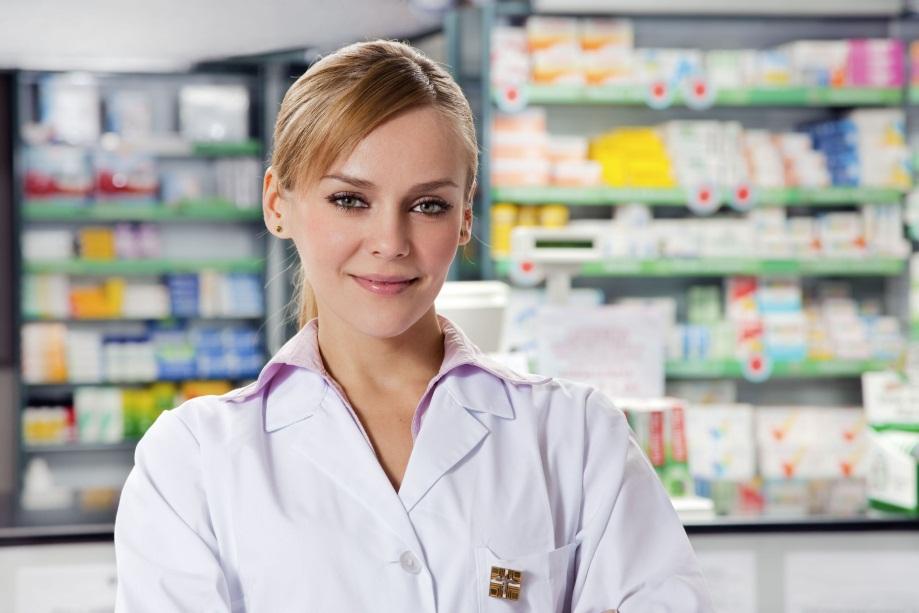 WORK EXPERIENCEFinancial Analyst	2006-CurrentParker and Lynch	Orlando, FL	Preparing routine and non-routine with accuracy and timeliness.Maintaining internal controls with an assigned level.Serving governmental agencies in Medicare auditors, CMS and Fiscal Intermediary to resolve the issues.Updating internal control documents, assessment and activities.Reviewing existing processes and proceduresControl & Report Accountant	2004-2006Plastipak Packaging	Chicago, ILAssisting in annual and financial reporting to review financial managements.Assisting with balance sheet and cash flows and reporting formats.Developing product launches and assist in proof reading and editing.Ensuring interviews and media relations on specific request.Coordinating with team members to PR outreach programsJunior Accountant	2002-2004Transition Staffing Group	Greenwich, CTCoordinated in process improvements and finance analysis.Facilitated in research and financial reporting and accountingPerformed various duties such as contract review and invoicing termsEDUCATIONBA, ACCOUNTING	1998-2002ABC University	Denver, COSkillsSelf-motivationIntegrityAccuracyBusiness acumen and interestAnalytical/Mathematical abilityNumeracy skillCopyright information - Please read© This Free Resume Template is the copyright of Hloom.com. You can download and modify this template for your own personal use to create a resume for yourself, or for someone else. You can (and should!) remove this copyright notice (click here to see how) before sending your resume to potential employers.You may not distribute or resell this template, or its derivatives, and you may not make it available on other websites without our prior permission. All sharing of this template must be done using a link to http://www.hloom.com/resumes/. For any questions relating to the use of this template please email us - info@hloom.com